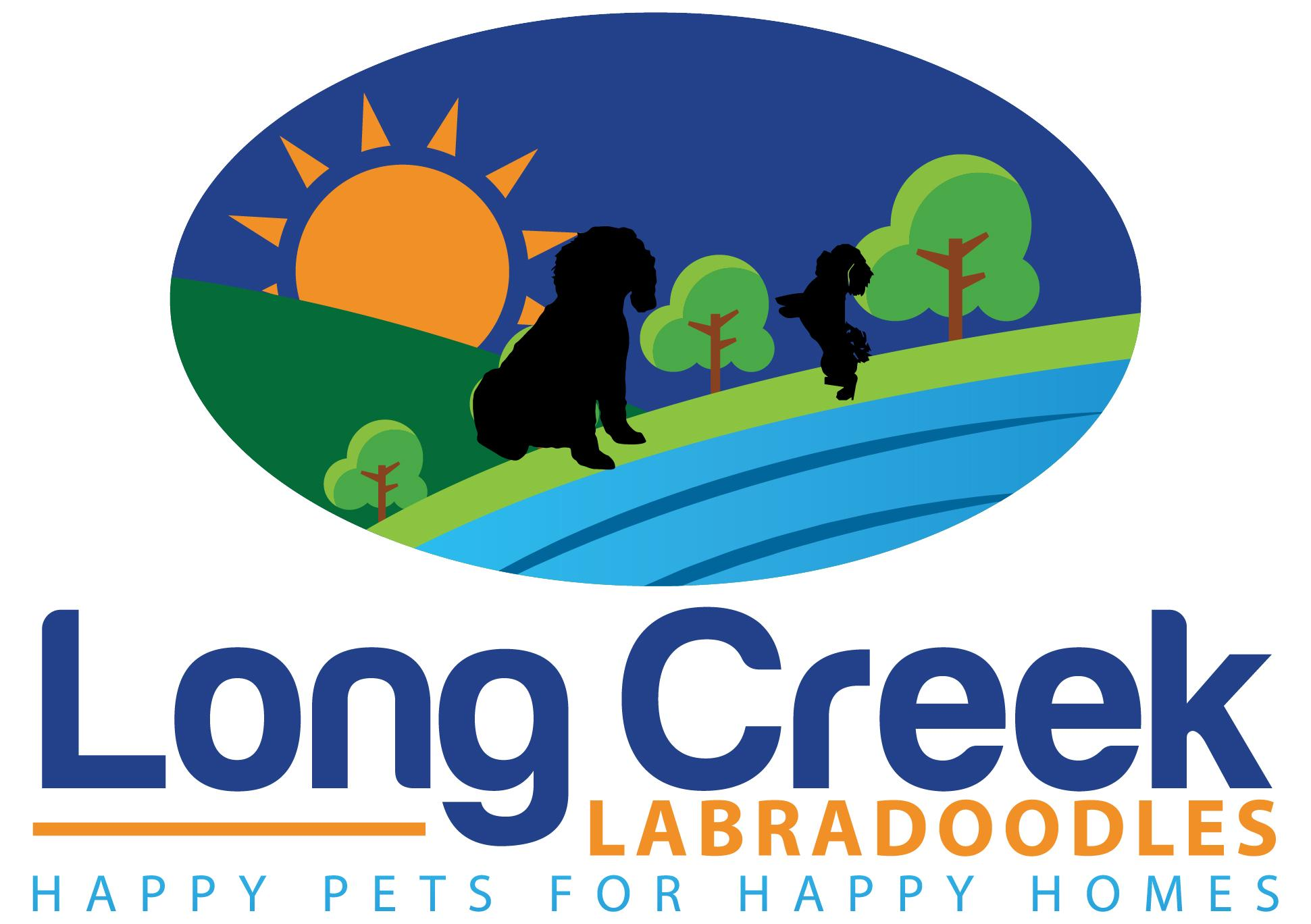                                                           Puppy Supply ListPurina Pro Plan Puppy Shredded Chicken Food from Petsmart or AmazonKennel/Crate (large with divider recommended)Dog Bowls for feedingPet bed- Buy a large bed so you only need one ( our puppies average litter to litter between 35-60 lbs)Collar/Harness- start with a small and go from thereLeash-Any kindClicker for home training- or enroll in at least basic obedience It will be worth itSmall training treatsDon’t forget to Order your Nuvet at WWW.NuVet.com with my code 90593  or call 1-800-474-7044Chews/ that will last and keep your puppy occupied and satisfied, not full of fat or Artificial fillersToys of course!Johnson and Johnson Baby shampoo for bathing, can transition to shampoo of your choice after 3 months of agepuppy flea collar- Only use if u must treat for fleas.  Speak with your vet about Trifexis and appropriate age for vaccination- heartworm and flea/tick prevention in one- 6 month shot recommended, may be more expensive but worth it.  Pee Pads/ Holder (recommended) so they can’t drag it all around and tear it up, and they will, LOL.  for use outside the kennel area at night and while playing inside.  Transition outside asap, but a box of these should get you there.  Petsmart has a nice clip for the pads or amazon and i use the xl pads size 26 x 30 from walmart because they fit better.  